Angličtina 9										      5. 11.Ahoj devítko,nejdříve kontrola DÚ.Workbook – str. 29/cv. 4 2 Do you mean	3 lives		4 doesn´t walk  	5 takes		6 know7 makes		8 is working	9 do you knowStudent´s book – str. 39/cv.21 True	 	2 it doesn´t say	3 False		4 False		5 True6 False		7 False			8 it doesn´t sayNovéSB – odkaz na poslech. Track 45 |SB str. 39, cv. 4 DÚ: procvičujte si Past tenses (odkaz v TEAMS) Protože Vlkošová a Nguyen nebyly, pošlou vypracovaný úkol SB str. 39. cv. 2. odkaz na poslech: https://www.youtube.com/watch?v=K7tgtP4q-WMNebude-li vám něco jasné, ozvěte se na mail nebo přes TEAMS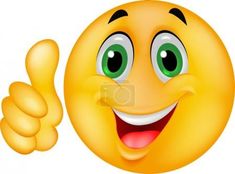 Good luck!!!JM 